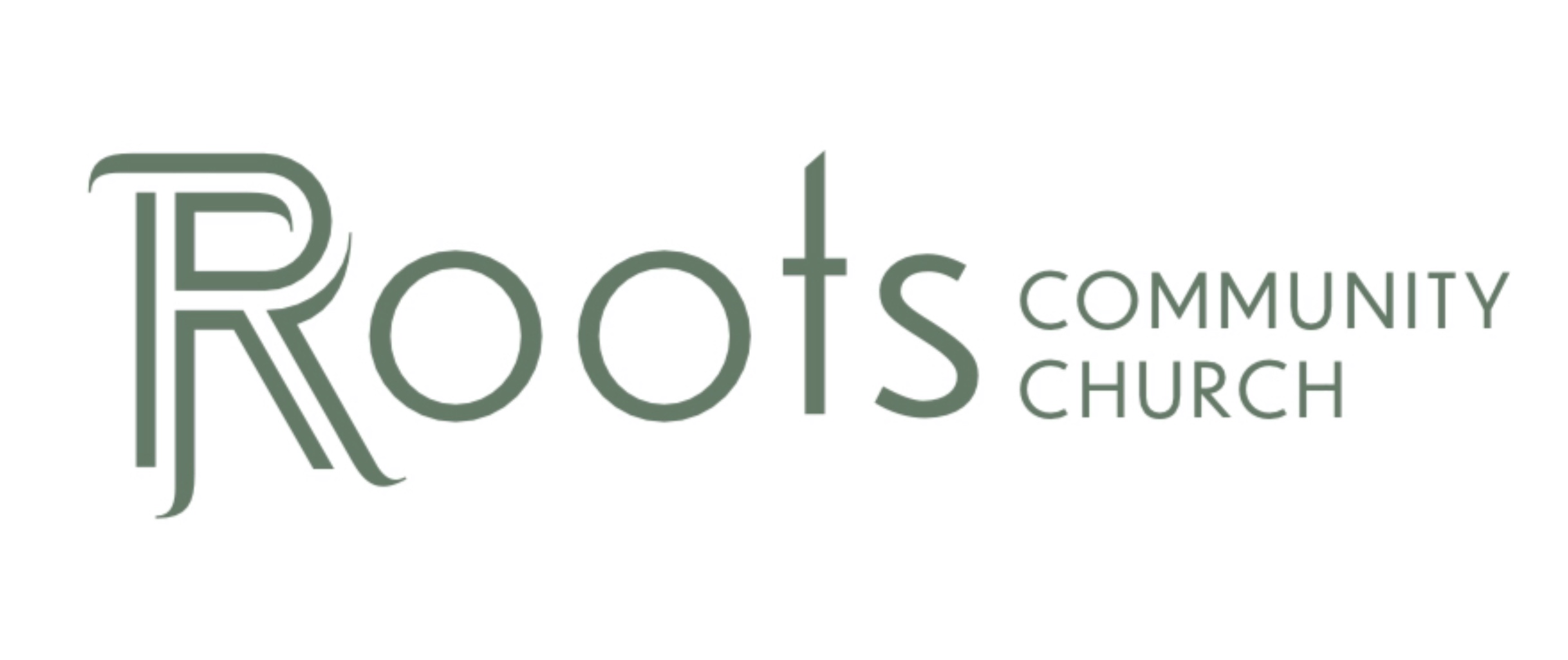 RCC Phoenix – 8.29.21 – The Broken 1.  God ______________ the broken, because he’s already _______________ on how to use you. Psalms 34: 18 The Lord is close to the brokenhearted and saves those who are crushed in spirit.Leviticus 26: 13 I am the Lord your God, who brought you out of Egypt so that you would no longer be slaves to the Egyptians; I broke the bars of your yoke and enabled you to walk with heads held high.You are now a witness to overcoming the pain of the world. Your story is someone else's story, and they need to hear how you have overcome evil to walk with your head held high as a child of God. This is God’s plan to bring the broken back to him, lead others to the cross, then help them nail their brokenness there. 2. _________________ is broken!  God already ____________ ___________, so should we.Luke 18:9 To some who were confident of their own righteousness and looked down on everyone else, Jesus told this parable: 10 “Two men went up to the temple to pray, one a Pharisee and the other a tax collector. 11 The Pharisee stood by himself and prayed: ‘God, I thank you that I am not like other people—robbers, evildoers, adulterers—or even like this tax collector. 12 I fast twice a week and give a tenth of all I get. 13 But the tax collector stood at a distance. He would not even look up to heaven, but beat his breast and said, ‘God, have mercy on me, a sinner. 14 I tell you that this man, rather than the other, went home justified before God. For all those who exalt themselves will be humbled, and those who humble themselves will be exalted.”3. Admitting you are broken is not a spiritual _____________ ______________, it is the first step in being _______________.   Psalms 32:1 Blessed is the one whose transgressions are forgiven, whose sins are covered.2 Blessed is the one whose sin the Lord does not count against them and in whose spirit is no deceit. 3 When I kept silent, my bones wasted away through my groaning all day long. 4 For day and night your hand was heavy on me; my strength was sapped as in the heat of summer. 5 Then I acknowledged my sin to you, and did not cover up my iniquity. I said, “I will confess my transgressions to the Lord.” And you forgave the guilt of my sin. 6 Therefore let all the faithful pray to you while you may be found; surely the rising of the mighty waters will not reach them.4. What you have ____________ or ______________ does not _____________ who you are. Psalms 34:4 I sought the Lord, and he heard me, and delivered me from all my fears. 5 They looked unto him and were radiant: and their faces were not ashamed.1 John 1:9 But if we confess our sins to Him, He is faithful and just to forgive us our sins and to cleanse us from all wickedness.   “Cleanse” in this scripture does not mean a partial removal of a broken past but a complete restoration of the soul and a fresh beginning. While the past emotions or guilt of our brokenness can resurface from time to time, our accountability is removed once we ask for forgiveness and repent. Our sins or experiences no longer define us. 5. The ________________ you face are preparing you for the ______________ ahead. Romans 5:3 Not only that, but we rejoice in our sufferings, knowing that suffering produces endurance, 4 and endurance produces character, and character produces hope, 5 and hope does not put us to shame, because God's love has been poured into our hearts through the Holy Spirit who has been given to us.6.  Who we choose to ____________ us up will determine how long we _____________.Psalms 26:9 Do not gather my soul with sinners, nor my life with bloodthirsty men, 10 In whose hands is a sinister scheme, And whose right hand is full of bribes.11 But as for me, I will walk in my integrity; Redeem me and be merciful to me. 12 My foot stands in an even place; In the congregations I will bless the Lord.7. _________________ in your brokenness, God’s grace is __________________ for you. Romans 12:6 Even if I should choose to boast, I would not be a fool, because I would be speaking the truth. But I refrain, so no one will think more of me than is warranted by what I do or say, 7 or because of these surpassingly great revelations. Therefore, in order to keep me from becoming conceited, I was given a thorn in my flesh, a messenger of Satan, to torment me. 8 Three times I pleaded with the Lord to take it away from me. 9 But he said to me, “My grace is sufficient for you, for my power is made perfect in weakness.” Therefore, I will boast all the more gladly about my weaknesses, so that Christ’s power may rest on me. 10 That is why, for Christ’s sake, I delight in weaknesses, in insults, in hardships, in persecutions, in difficulties. For when I am weak, then I am strong.8. God created you ___ ____ ________ , and he’s prepared to ____ ____ __________’Jeremiah 18 This is the message that came to Jeremiah from the Lord: 2 “Jeremiah, go down to the potter’s house. I will give you my message there. 3 So I went down to the potter’s house and saw him working with clay at the wheel. 4 He was making a pot from clay. But there was something wrong with the pot. So the potter used that clay to make another pot. With his hands he shaped the pot the way he wanted it to be. 5 Then this message from the Lord came to me: 6 “Family of Israel, you know that I can do the same thing with you. You are like the clay in the potter’s hands, and I am the potter.” This message is from the Lord. God sees you as his perfect creation, and he waits with open arms and unfathomable love to help you see it for yourself. His power is made perfect through your weakness and the brokenness you feel caused by your own hands or the hands of another will indeed bring more souls to God when you share your experiences with hungry and thirsty souls. 